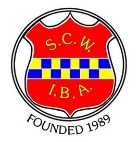 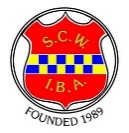 S.C.W.I.B.A. COUNTY Match Application     Form 2         2023-2024Name: ................................................................................    Address......................................................................................................................................................................................................................................................Post Code………………………………..Tel. No’s Home: ........................................ ….Mobile:…………………………………………………..Email: ………………………………………………………..…………………………………………………. Indoor Club…………………………………………………………………….Preferred playing position ……………………………………..Any dietary requirements …………………………………………………………………………………………………………………….(CL is a County League Match)UNIFORM: White Trousers/Shorts/Crops, County Shirt and optional SCWIBA Gilet or WaistcoatCosts for games will be £12 and you will be asked to pay ONLY if you are selected.Please send completed form to Marilyn Murphy by Monday 8th  January 2024 Electronically by email:  murphy593@outlook.com 	WhatsApp/Text Message   07872185275Post to:- 9a Woodside, West Horsley, Leatherhead, Surrey KT24 6NADAY/DATE    2024OPPONENTSVenueRefRinksTimeEnter YES if applyingWednesday  7 February 2024SCWIBA v HAMPSHIRE (FRIENDLY)Wey ValleyC216 Rinks2:00pmTuesday 13 February 2024SCWIBA V SCIBAWey ValleyC226 Rinks2.00pmWednesday 13 March 2024Mxd Exec v CROYDONCroydonC236 Rinks2.00pm